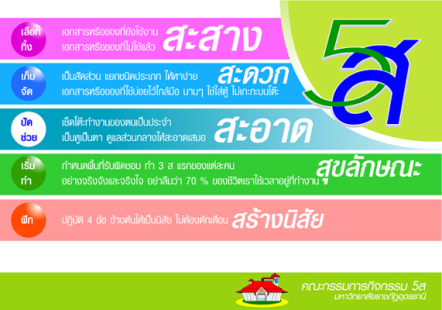 แผนออกประเมิน รพ.สต.เพื่อจัดเตรียมรองรับการประเมินโครงการ ๕ ส.ระหว่างวันที่  ๑8 - ๒๐  มกราคม  ๒๕๖4หมายเหตุ  ช่วงที่อาจารย์ออกตรวจประเมิน ขอให้เจ้าหน้าที่รอรับการตรวจประเมินจากอาจารย์ ตามมาตรฐาน ใน 2 ส.คือ ส.สะสาง และ ส.สะอาด    ส่วน ส.สะดวกอาจารย์จะแนะนำหน้างานลำดับวันที่สถานที่หมายเหตุ๑๘  ม.ค.๖4รพ.สต.บ้านห้วยเดื่อ(7 แห่ง)รพ.สต.บ้านหนองหอยรพ.สต.บ้านคลองมะนาวพักเที่ยงรพ.สต.บ้านท่าเกวียนรพ.สต.บ้านบ่อนางชิงรพ.สต.บ้านห้วยโจดรพ.สต.บ้านทับใหม่๑9  ม.ค.๖4รพ.สต.บ้านหนองเทา(7 แห่ง)รพ.สต.บ้านหนองตะเคียนบอนรพ.สต.บ้านคลองทรายพักเที่ยงรพ.สต.บ้านคลองคันโทรพ.สต.บ้านใหม่ศรีจำปารพ.สต.บ้านท่าช้างรพ.สต.บ้านห้วยชัน20  ม.ค.๖4รพ.สต.บ้านหนองแวง(8 แห่ง)รพ.สต.บ้านหนองน้ำใสรพ.สต.บ้านหนองหมากฝ้ายรพ.สต.บ้านซับนกแก้วพักเที่ยงรพ.สต.บ้านช่องกุ่มรพ.สต.บ้านแซร์ออรพ.สต.บ้านเขาพรมสุวรรณสนง.สสอ.วัฒนานคร